Итоговая контрольная работа по математике 5 классВариант 1.1. Найдите значение выражения: 0,4 + 1,85 : 0,5А) 4,5          Б) 4,1             В) 3,7           Г) 0,772. Расположите в порядке возрастания числа: 1,275; 0,128; 1,281; 12,82; 1,027А) 1,275; 0,128; 1,281; 12,82; 1,027 Б) 0,128; 1,281; 1,275; 1,027; 12,82 В) 0,128; 1,027; 1,275; 1,281; 12,82 Г) 0,128; 1,275; 1,027; 1,281; 12,823. От веревки длиной 120 см отрезали 1/3 часть. Какова длина оставшейся веревки?А) 180 см      Б) 80 см      В) 40 см     Г) 60 см4. Найти скорость пешехода, если путь 42 км он прошел за 10 часов.А) 4,2 км/ч      Б) 420 км/ч     В) 10/42 км/ч      Г) 0,42 км/ч5. Какой угол больше?	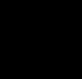                   Рис 1	                     Рис 2	             Рис 3	                         Рис 4А) рис 3.     Б) рис 1.     В) рис 2.    Г) рис 4.6. Выполните умножение121,39 · 0,01 = ………17,45 · 1000 = ………314,512 · 100 = ………0,27 · 0,1 = ……………7. Решите уравнение 9,116 : ( 1,9 – х ) = 5,3 Ответ: …………8. Решите уравнение 4,2к + 0,3к = 13,5Ответ: …………9. В яблоневом саду собрали 8400 кг яблок. На долю антоновских яблок приходится 45% всего урожая. Сколько килограммов антоновских яблок собрали в саду? Ответ: …………10. Установите соответствие. 1.                    	              А. 75% 2.                   	             Б. 100% 3                 .   	             В. 10% 4.                 	            Г. 50% 5.                1 	          Д. 25%Ответ: 1 …… 2 …… 3 ……4 …… 11. Установите соответствие. 1.                 1  	А. 52,6 2.                  1  	Б. 1,37 3.               52             В. 52, 06 4.             52  	              Г. 1,037Ответ: 1 …… 2 …… 3 …… 4 …… 12. Установите соответствие.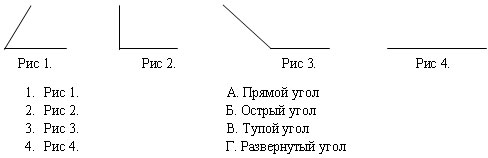 Ответ: 1…… 2…… 3 ……4 ……Задания №13, №14, №15 решить с записью полного решения.13. Имелось три куска материи. В первом куске было 19,4 м, во втором – на 5,8 м больше, чем в первом, а в третьем куске было в 1,2 раза меньше, чем во втором. Сколько метров материи было в трех кусках вместе?14. Решите задачу с помощью уравнения. Два поля занимают площадь 156,8 га. Одно поле на 28,2 га больше другого. Найдите площадь каждого поля.15. Начертите угол MKN, равный140°. Лучом KP разделите этот угол на два угла так, чтобы угол PKN был равен 55°. Вычислите градусную меру угла MKP.Вариант 2.1. Найдите значение выражения: 6,54 – 3,24 : 1,5А) 2,2            Б) 2,16              В) 3,3           Г) 4,38 2. Расположите в порядке убывания числа: 1,583; 1,045; 1,451; 0,407; 1,513.А) 1,583; 1,045; 1,451; 0,407; 1,513 Б) 1,583; 1,513; 1,451; 1,045; 0,407 В) 1,513; 1,583; 1,451; 0,407; 1,045 Г) 0,407; 1,045; 1,451; 1,513; 1,5833. Надо отремонтировать 210 км дороги. В первую неделю отремонтировали 1/7 дороги. Сколько километров дороги осталось отремонтировать?А) 30км    Б) 180 км   В) 60 км   Г) 160 км4. Найти скорость велосипедиста, если путь 72 км он проехал за 10 часов?А) 720 км/ч               Б) км/ч                     В) 7,2 км/ч                  Г) 0,72 км/ч5. Найдите наименьший из углов.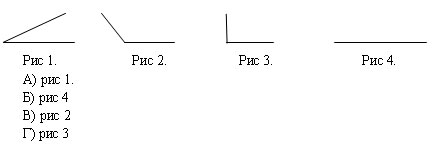 6. Выполните деление87.54 : 10 = ………… 87,54 : 0,001 = ……… 3,84 : 1000 = ……… 0,047 : 0,01 = ………7. Решите уравнение: 11,88 : (х-2,9)=2,7Ответ: …………8. Решите уравнение: 5,3х + 0,2х = 22Ответ: …………9. В старших классах 120 учащихся. Из них 85% работали летом на ферме. Сколько учащихся старших классов работали летом на ферме?Ответ: …………………10. Установите соответствие.1.                     	          А) 25%2.            	          Б) 75%3.             	         В) 50%4.           	        Г) 10%Ответ: 1 …… 2 …… 3 …… 4 …… 11. Установите соответствие.1.      2            	А) 61,62.      2  	              Б) 2,313.     61  	            В) 2,0314.     61  	         Г) 61,06Ответ: 1 …… 2 …… 3 …… 4 ……12. Установите соответствие.1.         12° 	А) тупой угол2.        91° 	Б) острый угол3.       90° 	В) прямой угол4.     180°         	Г) развернутый уголОтвет: 1 …… 2 …… 3 …… .4…… Задания №13, №14, №15 решить с записью полного ответа.13. В понедельник туристы прошли на лыжах 27,5 км, во вторник они прошли на 1,3 км больше, чем в понедельник. В среду туристы прошли в 1,2 раза меньше, чем во вторник. Сколько всего километров прошли туристы за эти три дня?14. Решите задачу с помощью уравнения. Два поля занимают площадь 79,9 га. Площадь первого поля в 2,4 раза больше второго. Какова площадь каждого поля?15. Начертите угол MOK, равный 155°. Лучом OD разделите этот угол так, чтобы получившийся угол MOD был равен 103°. Вычислите градусную меру угла DOK.